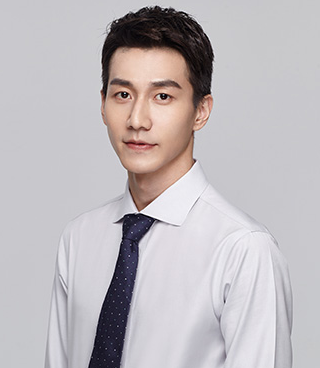 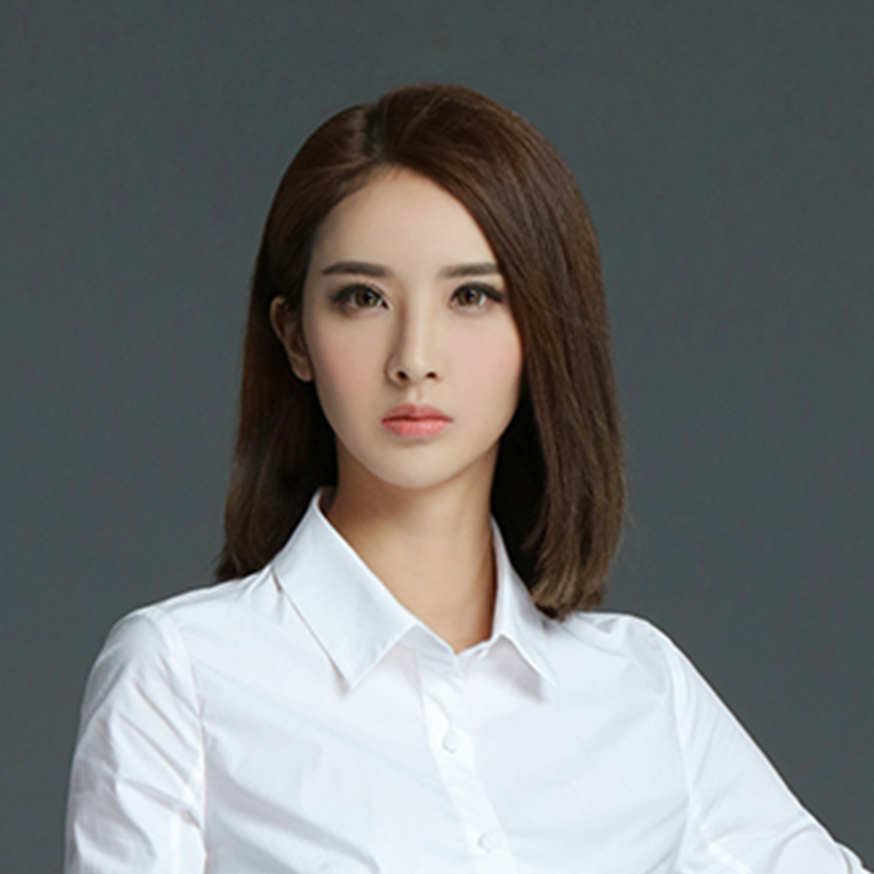 + 工作经验薪酬福利专员           	    天津速写网络科技有限公司               	      2016.2-2018.4工作描述薪酬：根据公司薪酬政策，维护公司内部薪酬系统正常运行，保证员工的薪资福利信息准确及时；发展并执行福利政策及福利程序；负责向集团提供公司的薪酬福利月报，负责薪酬部分滚动预算，收集事业部预算结果，确保数据的准确性。福利：负责社会保险、商业保险、住房公积金相关工作；每季度初收集并计算上季度的奖金,为每月的工资提供数据基础；负责年度薪资福利、行政预算的核算。负责员工各项福利的采购（如中秋节、国庆节、春节以及年会等）。协助年会的举办以及员工年度旅游等工作。薪酬福利助理           	    天津速写网络科技有限公司               	      2016.2-2018.4工作描述1.协助处理员工的社保和代理机构的对接：包括前期员工社保参加情况统计、参保员工资料的整理和审核盖章、协调财务进行社保缴费和工资扣除社保费用；2.参与绩效考核工作，主要是运营部和客服部员工的绩效考核标准的制定和岗位考核评级；3.可以熟练使用Excel的常用函数公式和透视表，例如vlookup,if,ssumif等。+ 教育经历市场营销 / 本科	         湖北工业大学速写简历学院               	      2016.2-2018.4主修课程：石油及天然气运输概要，新能源开发，管道运输案例分析，中国能源地理，管理学概论在校活动：参与新疆阿克苏石油勘探计划，参与西南石油大学西亚能源清洁化项目等国家重点项目校内奖励：代表新闻系参加首届南京地区新闻院系研究生论坛，2015年发表北大中文核心期刊2篇+ 自我评价1.求职方向偏向销售、客服或运营方向，希望工作中更多有与人沟通交流的机会，愿意从基础做起。2.在近几年的工作里更多是做文职类事务，在工作中培养了我的处理事务的应变能力，在电脑办公软件的技能方面也得到了提升，也曾得到多位所在组织的物质奖励，我也将在我未来的工作中认真负责，积极发挥所处岗位的价值。3.性格亲和好相处，和较快融入新的集体。缺点是有时会钻牛角尖，想证明自己。